Supplementary Table 1.Supplementary figures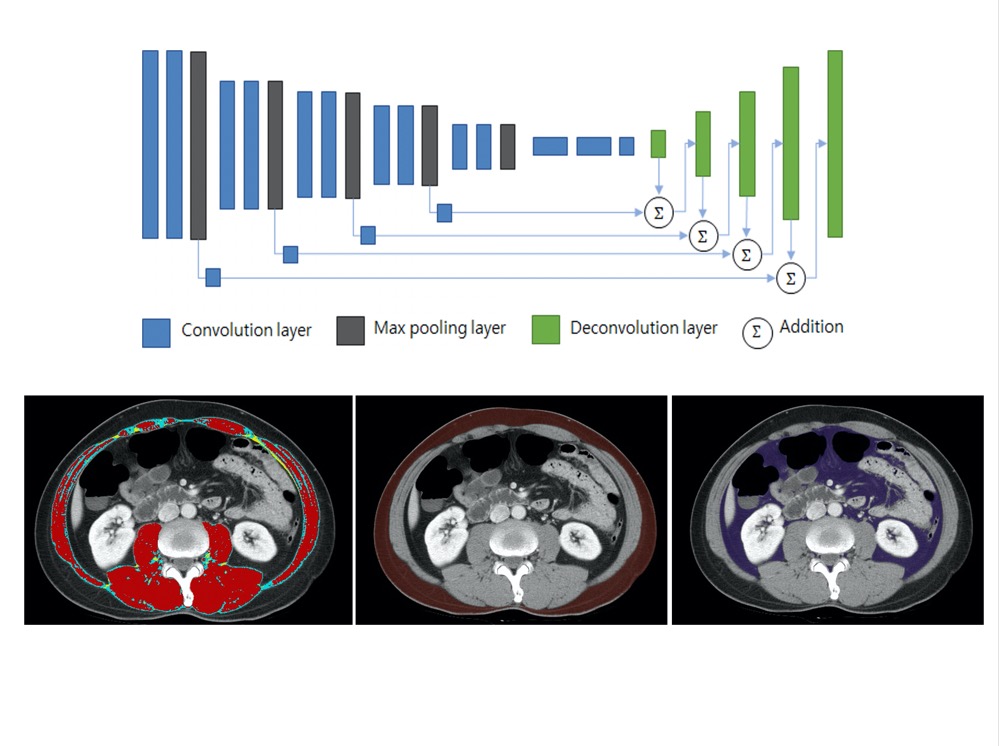 Supplementary Figure 1. The network architecture of a fully convolutional network–based segmentation model. Post-processing based on Hounsfield units (HU) was added to separate the intramuscular adipose tissue from skeletal muscle area. Red and blue areas indicate skeletal muscle area (−29 to 150 HU) and area in yellow indicates intramuscular adipose tissue (−190 to −30 HU). Brown area indicates subcutaneous fat area and area in purple represents visceral fat area.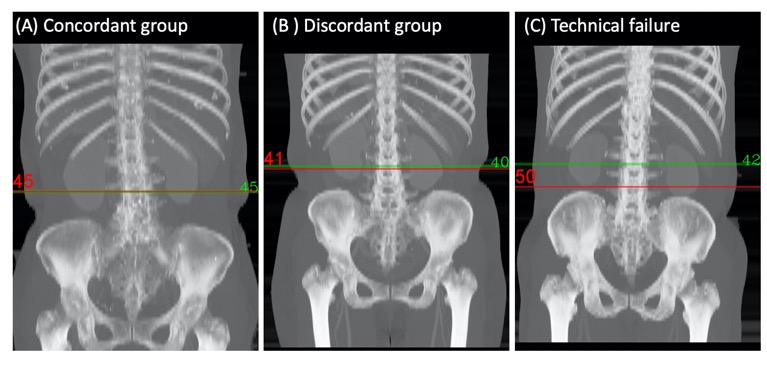 Supplementary Figure 2. Examples of technical success and technical failure. (A) Technical success when L3 CT slice numbers are identical between the ground truth (GT) and the deep learning model (DLM)–derived results.(B) Technical success when the distance difference between the GT and the DLM-derived results is less than 10 mm. (C) Technical failure when the distance difference between the GT and the DLM-derived results is greater than 10 mm. 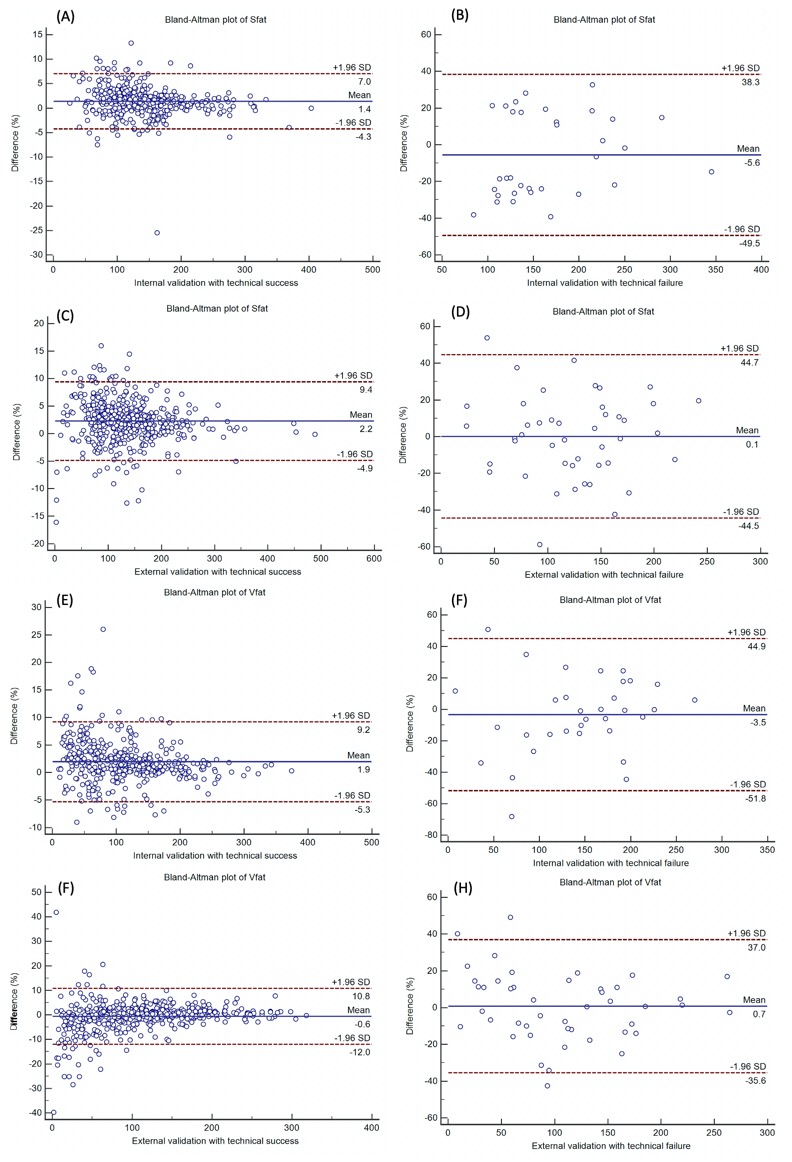 Supplementary Figure 3. Bland Altman plots to evaluate agreement of Sfat and Vfat between the GT and DLM(A) Sfat in subjects with technical success in the internal validation cohort(B) Sfat in subjects with technical failure in the internal validation cohort(C) Sfat in subjects with technical success in the external validation cohort(D) Sfat in subjects with technical failure in the external validation cohort (E) Vfat in subjects with technical success in the internal validation cohort(F) Vfat in subjects with technical failure in the internal validation cohort(G) Vfat in subjects with technical success in the external validation cohort(H) Vfat in subjects with technical failure in the external validation cohort CT vendorsModel nameFilter typeConvolution kernelTraining setInternal validation setExternal validation setSiemensDefinition0B30f9Definition AS0B30f5Definition AS +0B30f38Emotion0B40s1Emotion 61B30s1Emotion 161B41s1Sensation 160B30f, B31f2722142Sensation 640B31f1SOMATOM DefinitionFLATB30f1821SOMATOM Definition ASFLATB30f, B40f, I30f49SOMATOM Definition AS+FLATB30f, I30f, I40f4101SOMATOM Definition FlashWEDGE, WEDGE_3B30f, I40f2499SOMATOM Definition EdgeFLATB30f, I30f70SOMATOM PLUS 4N/AAB40, AB502Volume Zoom0B40f1Siemens_sum90232152GEBrightSpeedBODY FILTERSOFT1Discovery CT750 HDBODY FILTERSTANDARD5197HiSpeedN/ASTANDARD1HiSpeed CT/iLARGE BOWTIE FILTERSTANDARD20LightSpeedn PlusBODY FILTERSTANDARD, SOFT33LightSpeed QX/iBODY FILTERSTANDARD19LightSpeed VCTBODY FILTERSTANDARD, SOFT145337LightSpeed16BODY FILTERSTANDARD3429Optima CT660BODY FILTERSTANDARD571GE_sum361464PhilipsBrilliance 64CC10iCT 256A,YAA,YA1250Ingenuity Core 128BB126Ingenuity CTYAYA194Philips_sum12380HitachiPrestoN/A41TOSHIBAAquilion PRIME54AquilionLARGE,ECFC 13, FC 08, FC 04, FC 1810Others_sum1154Sum1286496586